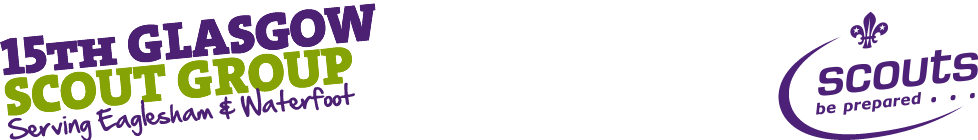 Dear Parents/CarersCUB CAMP – MAY 2020Our annual cub camp will take place from Friday 1st – Sunday 3rd May 2020 at Auchengillan Outdoor Centre, Blanefield, G63 9BA.We have booked self-catering indoor accommodation and we are in the process of planning a wide variety of fun activities (these will be different to the activities at camp this year, so cubs who have already been to camp will get to try something new).Parents/Carers will be responsible for dropping off and picking up from Auchengillan.  Exact timings will be confirmed at a later date but we expect drop off on Friday 1st to be around 6.30pm and pick up on Sunday 3rd will be around 4.00pm.The weekend will cost approximately £95 per cub.  This includes accommodation, food and all activities.If you would like your cub to attend camp, please complete the tear-off slip below and return on Tuesday 22nd October along with a deposit of £45.  The balance will be due on Tuesday 10th March 2020.  If anyone has difficulties meeting the cost, please speak to one of the leaders in confidence.  We are also looking for parent helpers for the weekend to cook and assist with the activities. If you would be willing to come along to camp, please note your interest on the tear-off slip and we will contact you in due course. The number of helpers required will be dependent on how many cubs we have attending.If you have any questions, please do not hesitate to contact us.Yours in Scouting Juliet & AmyCub LeadersI would like my cub ……………………………………… to attend camp at Auchengillan in May 2020 and I enclose cash/cheque for £45 as a deposit. Cheques should be made payable to 15th Glasgow Scout GroupI would like to attend camp as a parent helper and can assist with the following:CookingCamp Activities	…I have a Scout PGV 	Yes/No (please delete as appropriate)Name ………………………………………………………………..Contact No. ………………………………………………………….